Gründe um Animateur zu werden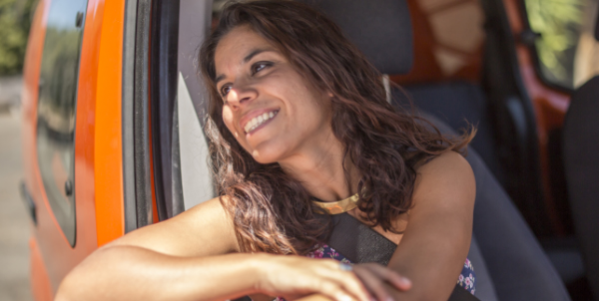 1Reisen ohne RisikoWerde selbstständig und beginne eine völlig neue Lebenserfahrung weit weg von zu Hause mit allen Sicherheiten, die du brauchst: ein Job, der dir Unterkunft, Verpflegung, ein monatliches Festgehalt, arbeitsrechtliche Stabilität, sowie Krankenversicherungsschutz garantiertSprachen lernen in einem internationalen TeamDiese Lebenserfahrung geht weit über einen einfachen Kulturaustausch hinaus. Du lebst und arbeitest zusammen mit jungen Leuten aus ganz Europa. Die Animationsteams von Acttiv unterscheiden sich zu denen vieler Reiseveranstalter, indem sie aus verschiedenen Nationalitäten zusammengesetzt sind, nämlich je nach dem, aus welchen Ländern die Urlaubsgäste kommen.  2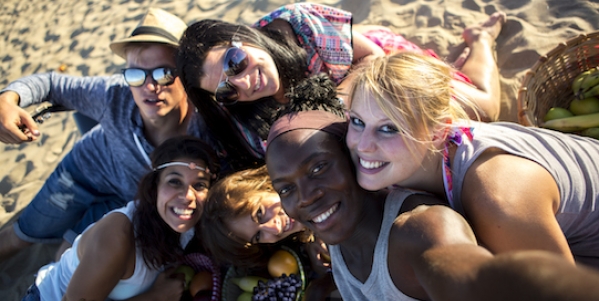 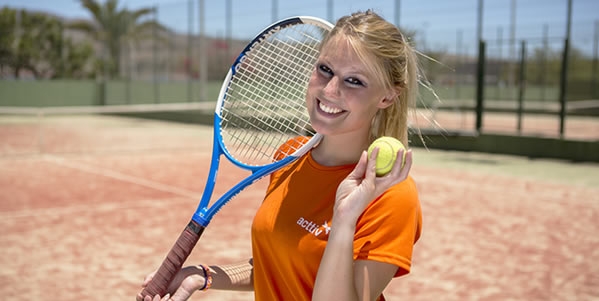 3Dein Hobby zum Beruf machenTu, was dir Spaß macht! Treibe Sport, spiele, tanze und lerne Touristen aus der ganzen Welt kennen. Du kannst sogar das in der Praxis anwenden, was du in deinem Studium oder deiner Ausbildung gelernt hast. Du machst gerade eine Ausbildung im Bereich Kindererziehung, dir fehlen aber noch ein paar Jahre zum Abschluss? Du studierst Tourismus? Oder Sport? Arbeite eine Saison in deinem Berufsfeld und lerne für dich selbst, wie dein zukünftiger Arbeitsalltag aussehen wird.Erkennen, dass du keine Limits hastNiemand fängt das erste Mal als Hotelanimateur an und kann gleich alles. Aber man lernt dazu, wird selbstbewusster, gewöhnt sich daran auch mal zu improvisieren und in einem Team zu arbeiten, bis man plötzlich zurückschaut und sagen kann: Ich hätte nie gedacht, dass ich hierzu in der Lage gewesen wäre!4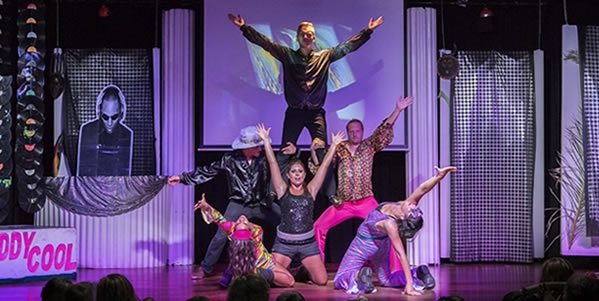 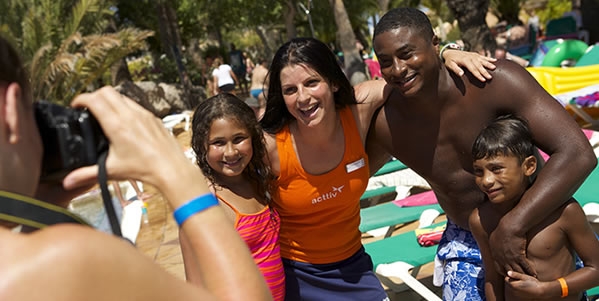 5Einer anerkennenden Arbeit nachgehenDie Grundeinstellung von Urlaubern ist grundsätzlich positiv, und dadurch wird die Arbeit direkt zum Vergnügen. Du trittst als Gastgeber auf, der dafür da ist, den Urlaub jedes Einzelnen zu einem unvergesslichen Erlebnis zu machen. Und wenn dies der Fall ist, bist du der Erste, dem sie danken werden. Bei Acttiv haben wir schon so einige E-Mails, Briefe und Gedichte erhalten, die dies beweisen – unsere Animateure wurden sogar schon nach Autogrammen gefragt!Aus https://animajobs.de/animateur-werden ( + video dans le lien)